O‘ZBEKISTON RESPUBLIKASI OLIY TA’LIM, FAN VA INNOVATSIYALAR VAZIRLIGIBUXORO DAVLAT UNIVERSITETIISLOM TARIXI VA MANBASHUNOSLIGIFАNINING ISHCHI O’QUV DАSTURI(SILLABUS) (III kurs)Bilim sоhаsi:                   200 000       -  Gumanitar soha Tа’lim sоhаsi:                 220 000       - Gumanitar fanlarTа’lim yo’nаlishi:          6020300       - Tarix (Islom tarixi va manbashunosligi)Buxoro – 2024MODUL /  FAN SILLABUSITarix va Yuridik  fakulteti6020300       - Tarix (Islom tarixi va manbashunosligi)ta’lim yo’nalishiTalabaning fan bo‘yicha o‘zlashtirish ko‘rsatkichini nazorat qilishda quyidagi mezonlar tavsiya etildi:a) 5 baho olish talabaning bilim darajasi quyidagilarga javob berishi lozim:fanning mohiyati va mazmunini to‘liq yorita olsa;fandagi mavzularni bayon qilishda ilmiylik va mantiqiylik saqlanib, ilmiy xatolik va chalkashliklarga yo‘l qo‘ymasa;fan bo‘yicha mavzu materiallarining nazariy yoki amaliy ahamiyati haqida aniq tasavvurga ega bo‘lsa;fan doirasida mustaqil erkin fikrlash qobiliyatini namoyon eta olsa;berilgan savollarga aniq va lo‘nda javob bera olsa;konspektga puzta tayyorlangan bo’lsa;mustaqil topshiriqlarni to‘liq va aniq bajargan bo‘lsa;fanga tegishli qonunlar va boshqa me’yoriy-huquqiy  hujjatlarni to‘liq o‘zlashtirgan bo‘lsa;fanga tegishli mavzulardan biri bo‘yicha ilmiy maqola chop ettirgan bo‘lsa;tarixiy jarayonlarni sharxlay bilsa;b) 4 baho olish uchun talabaning bilim darajasi quyidagilarga javob berishi lozim:fanning mohiyati va mazmunini tushungan, fandagi mavzularni bayon qilishda ilmiy va mantiqiy chalkashliklarga yo‘l qo‘ymasa;fanning mazmunini amaliy ahamiyatini tushingan bo`lsa;fan bo‘yicha berilgan vazifa va topshiriqlarni o‘quv dasturi doirasida bajarsa;fan bo‘yicha berilgan savollarga to‘g‘ri javob bera olsa;fan bo‘yicha konspektini puxta shakllantirgan bo‘lsa;fanga tegishli qonunlar va boshqa me‘yoriy hujjatlarni o‘zlashtirgan bo‘lsa.v) 3 baho olish uchun talabaning bilim darajasi quyidagilarga javob berishi lozim:fan haqida umumiy tushunchaga ega bo‘lsa;fandagi mavzularni tor doirada yoritib, bayon qilishda ayrim chalkashliklarga yo‘l qo‘yilsa;bayon qilish ravon bo‘lmasa;fan bo‘yicha savollarga mujmal va chalkash javoblar olinsa;fan bo‘yicha matn puxta shakllantirilmagan bo‘lsa.g) quyidagi hollarda talabaning bilim darajasi qoniqarsiz 2 baho bilan baholanishi mumkin:fan bo‘yicha mashg‘ulotlarga tayyorgarlik ko‘rilmagan bo‘lsa;fan bo‘yicha mashg‘ulotlarga doir hech qanday tasavvurga ega bo‘lmasa;fan bo‘yicha matnlarni boshqalardan ko‘chirib olganligi sezilib tursa;fan bo‘yicha matnda jiddiy xato va chalkashliklarga yo‘l qo‘yilgan bo‘lsa;fanga doir berilgan savollarga javob olinmasa;fanni bilmasa.Reyting nazoratlarni o’tkazish tartibi:1-oraliq nazoratini baholash mezonlari(talaba laboratoriya mashg’uloti hisobotini taqdim qilishi va tushuntirish, savollarga javob berishi kerak, 30 ball yuzasidan):27-30 ball– laboratoriya mashg’uloti hisobotini to’g’ri taqdim qilishi va savolga to'liq javob bergan, imloviy va grammatik xatolardan xoli, berilgan savolni yoritishda o'z pozitsiyasini ko'rsata olgan, muammo yuzasidan mushohada yuritish darajasida yetarli bilimga ega, yangi ma'lumotlarga tayangan, keltirilgan nazariy fikrlar misollar orqali bayon qilingan, berilgan javob ravon grammatik xatolardan xoli muammoni yoritish asosida taqqoslash, umumlashtirish, xulosa chiqarish, tahlil qila olish malakalariga ega. 21-26 ball - laboratoriya mashg’uloti hisobotini qisman taqdim qilsa, savolga atroflicha javob bergan, biroq bir nechta imloviy xatolar uchraydi, berilgan savolni yoritishda bir tomonlama yondashgan, muammo yuzasidan mushohada yuritish darajasida yetarli bilimga ega emas, faqat qotib qolgan ma'lumotlarga tayangan, o'z fikrlari bo'lsa-da, sayoz, puxta bilim asosida qurilmagan.18-20 ball – laboratoriya mashg’uloti hisobotini hech qanday xulosaviy fikrlarga tayanmagan, savol bo'yicha faqat faktlar qayd etilgan, ko'plab imloviy va grammatik xatolar mavjud, mavzu tor doirada yoritilgan, savol yuzasidan umumiy ma'lumotga ega.  0-17 ball - laboratoriya mashg’uloti hisobotini va savolga umuman yoki to'liq javob berilmagan, berilgan javobning savolga bevosita aloqasi yo'q, mavzu yuzasidan o'z fikrlari ko'rsatilmagan yoki notug'ri fikrlar ifodalangan, ko'plab imloviy va grammatik xatolarga ega, mavzu yuzasidan xulosa chiqarish darajasida yetarli bilimga ega emasMustaqil ta’limni rasmiylashtirish tartibi2-oraliq nazoratini baholash mezonlariFan o‘qituvchisi to‘g’risida ma’lumot.Mazkur sillabus  BuxDU O‘quv-uslubiy  Kengashi (majlisining №  1 - sonli bayonnomasi   ___ - avgust  2024 y.) majlisida  muhokama  qilingan  va  tavsiya  etilgan.Mazkur sillabus “ Islom tarixi va manbashunosligi, falsafa” kafedrasining 2024-yil ___-avgustdagi 1-sonli yig’ilish bayoni bilan ma’qullangan. O‘quv- uslubiy departament boshlig’i:                             M.A. TursunovFakultet dekani:	                                      A.A. Boltayev           Kafedra mudiri:	                                      B.B. Namozov           Tuzuvchi:                                                  R.Z. Rajabova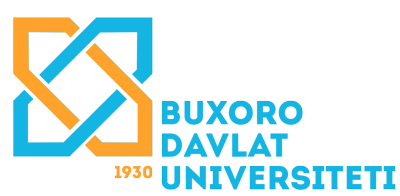             “Tasdiqlandi”O’quv ishlari bo’yicha prorektor ___________   R.G’.Jumayev«________» ___________2024Fan nomi:Islom tarixi va manbashunosligiFan turi:MajburiyFan kodi:ITM1312Yil:3Semestr:5Ta’lim shakli:KunduzgiMashg‘ulotlar shakli va semestrga ajratilgan soatlar:180 Ma’ruza30Seminar mashg‘uotlar30 Mustaqil ta’lim120Kredit miqdori:6Baholash shakli:ImtihonFan tili:O‘zbekFan maqsadi (KM)Fan maqsadi (KM)FM1I. Faning maqsadi      Fanni o‘qitishdan maqsad – bakalavrlarga islom tarixi va manbashunoslogi sohasiga oid bilimlarni mustahkamlash, islom dinini kelib chiqish tarixi, islom dinining asosiy manbalari hisoblangan Qur’on va hadis, Qur’onshunoslikka oid ilmlar, hadisshunoslikka oid ilmlar, islom  aqidasi, islom huquqshunosligi, tasavvuf tushunchasi, G‘arb sharqshunoslarining islomni o‘rganishi, yurtimizda islom va uning rolini ilmiy tushuntirish.Fanni o’zlashtirish uchun zarur boshlang’ich bilimlarFanni o’zlashtirish uchun zarur boshlang’ich bilimlarFanni o’zlashtirish uchun zarur boshlang’ich bilimlar1Fanning vazifasi - bakalavrlarda islom tarixi va manbashunoslikka oid sohalarini shakllanishi va islom ilmlari  bo‘yicha amalga oshirilgan  tadqiqotlar va islom sivilizasiyasiga yurtimizdan yetishib chiqqan ulamolarni qo‘shgan hissalari haqidagi yetarli bilimlarni shakllantirishdan iborat.Fanning vazifasi - bakalavrlarda islom tarixi va manbashunoslikka oid sohalarini shakllanishi va islom ilmlari  bo‘yicha amalga oshirilgan  tadqiqotlar va islom sivilizasiyasiga yurtimizdan yetishib chiqqan ulamolarni qo‘shgan hissalari haqidagi yetarli bilimlarni shakllantirishdan iborat.2II. Asosiy nazariy qism (ma’ruza mashg‘ulotlari) II.I. Fan tarkibiga quyidagi mavzular kiradi:II. Asosiy nazariy qism (ma’ruza mashg‘ulotlari) II.I. Fan tarkibiga quyidagi mavzular kiradi:3       Fanni o‘qitishdan maqsad – bakalavrlarga islom tarixi va manbashunosligi sohasiga oid bilimlarni mustahkamlash, islom dinini kelib chiqish tarixi, islom dinining asosiy manbalari hisoblangan Qur’on va hadis, Qur’onshunoslikka oid ilmlar, hadisshunoslikka oid ilmlar, islom  aqidasi, islom huquqshunosligi, tasavvuf tushunchasi, G‘arb sharqshunoslarining islomni o‘rganishi, yurtimizda islom va uning rolini ilmiy tushuntirish.        Fanni o‘qitishdan maqsad – bakalavrlarga islom tarixi va manbashunosligi sohasiga oid bilimlarni mustahkamlash, islom dinini kelib chiqish tarixi, islom dinining asosiy manbalari hisoblangan Qur’on va hadis, Qur’onshunoslikka oid ilmlar, hadisshunoslikka oid ilmlar, islom  aqidasi, islom huquqshunosligi, tasavvuf tushunchasi, G‘arb sharqshunoslarining islomni o‘rganishi, yurtimizda islom va uning rolini ilmiy tushuntirish. Ta’lim natijalari (TN)Ta’lim natijalari (TN)Ta’lim natijalari (TN)Fanni o’zlashtirish natijasida talaba:TN1TN1Davlat va din munosabati, Markaziy Osiyoda tarqalgan dinlar tarixi, ta’limoti, muqaddas manbalari, yo‘nalishlari, jahonda mavjud bo‘lgan dinlarning mushtarak xususiyatlari, dinlardagi oqimlar va mazhablar, dunyoning konfessional xaritasi, din va qonun o‘zaro munosabatlari haqida tasavvurga ega bo‘lishi;TN2TN2Missionerlik, prozeletizm va diniy ekstremizmning jamiyat hayotiga tahdid solishi hamda salbiy ta’siri va oqibatlari; dinlararo bag‘rikenglik tamoyillariga amal qilish, dinning mohiyati ezgulikdan iborat ekanini anglash, dinning ijtimoiy taraqqiyot bilan bevosita bog‘liqligini tushunib yetish; din va diniy qadriyatlarning inson ma’naviy hayotida tutgan o‘rnini his etishni bilishi va ulardan foydalana olishi;TN3TN3 dunyoviy va diniy ilmlarning jamiyat taraqqiyotiga ta’sirini anglash, ularga nisbatan o‘zining mustaqil fikrini bildirish; din niqobi ostidagi turli buzg‘unchi g‘oyalarga qarshi immunitetini shakllantirib borish, ularning yovuz niyatlariga o‘zining erkin va xolis munosabatini bildirish ko‘nikmalariga ega bo‘lishi kerak. Fan mazmuniFan mazmuniFan mazmuniFan mazmuniFan mazmuniFan mazmuniSoatSoatSoatMashg’ulotlar shakli: ma’ruza (M)Mashg’ulotlar shakli: ma’ruza (M)Mashg’ulotlar shakli: ma’ruza (M)Mashg’ulotlar shakli: ma’ruza (M)Mashg’ulotlar shakli: ma’ruza (M)Mashg’ulotlar shakli: ma’ruza (M)M1M1M1M11-mavzu. “Islom tarixi va manbashunosligi” fanining predmeti.1-mavzu. “Islom tarixi va manbashunosligi” fanining predmeti.222M2M2M2M22-mavzu. “Xulafoi roshidin” davrining boshlanishi.2-mavzu. “Xulafoi roshidin” davrining boshlanishi.222M3M3M3M33-mavzu. Abu Bakr Siddiq xalifaligi (632-634 yillar).3-mavzu. Abu Bakr Siddiq xalifaligi (632-634 yillar).222M4M4M4M44-mavzu. Umar ibn Xattobning xalifaligi (634-644 yillar)4-mavzu. Umar ibn Xattobning xalifaligi (634-644 yillar)222M5M5M5M55-mavzu. Usmon ibn Affon xalifaligi (644-656 yillar)5-mavzu. Usmon ibn Affon xalifaligi (644-656 yillar)222M6M6M6M66-mavzu. Ali ibn Abu Tolib xalifaligi (656-661)6-mavzu. Ali ibn Abu Tolib xalifaligi (656-661)222M7M7M7M77-mavzu. Mavarounnahrning fath qilinishi.7-mavzu. Mavarounnahrning fath qilinishi.222M8M8M8M88-mavzu. Johiliya davri tarixi.8-mavzu. Johiliya davri tarixi.222M8M8M8M89-mavzu. Islomning ilk davri tarixi9-mavzu. Islomning ilk davri tarixi222M10M10M10M1010-mavzu. Qur’onshunoslik. Qur’onning jamlanish tarixi.10-mavzu. Qur’onshunoslik. Qur’onning jamlanish tarixi.222M11M11M11M1111-mavzu. Makkiy va madaniy oyatlar.11-mavzu. Makkiy va madaniy oyatlar.222M12M12M12M1212-mavzu. Qur’on tafsirlari va tarjimalari.12-mavzu. Qur’on tafsirlari va tarjimalari.222M13M13M13M1313-mavzu. Hadis ilmining oltin davri.13-mavzu. Hadis ilmining oltin davri.222M14M14M14M1414-mavzu.Aqida ilmining vujudga kelish tarixi va mavzulari mohiyati.14-mavzu.Aqida ilmining vujudga kelish tarixi va mavzulari mohiyati.222M15M15M15M1515-mavzu. Fiqh maktablari va hanafiylik.15-mavzu. Fiqh maktablari va hanafiylik.22230 soat30 soat30 soatMashg’ulotlar shakli: seminar (S)Mashg’ulotlar shakli: seminar (S)Mashg’ulotlar shakli: seminar (S)Mashg’ulotlar shakli: seminar (S)Mashg’ulotlar shakli: seminar (S)Mashg’ulotlar shakli: seminar (S)M1M1M1M11-mavzu. “Islom tarixi va manbashunosligi" fani va uni o‘qitishdan maqsad1-mavzu. “Islom tarixi va manbashunosligi" fani va uni o‘qitishdan maqsad222M2M2M2M2 2-mavzu. Manbalarda nomlari keltirilgan mashhur payg‘ambarlar va ularning faoliyatlariga oid ma’lumotlar tahlili 2-mavzu. Manbalarda nomlari keltirilgan mashhur payg‘ambarlar va ularning faoliyatlariga oid ma’lumotlar tahlili222M3M3M3M33- mavzu. Tavhid nushunchasining qadimgi dunyo yirik davlatlariga yoyilishi3- mavzu. Tavhid nushunchasining qadimgi dunyo yirik davlatlariga yoyilishi222M4M4M4M44- mavzu. Qadimgi Arabiston tarixiga oid manbalar va tarixshunoslik4- mavzu. Qadimgi Arabiston tarixiga oid manbalar va tarixshunoslik222M5M5M5M55- mavzu. Arabiston yarim orolida vujudga kelgan eng qadimgi jamiyatlar va qadimgi davlatlar5- mavzu. Arabiston yarim orolida vujudga kelgan eng qadimgi jamiyatlar va qadimgi davlatlar222M6M6M6M66-mavzu. Arabiston yarim orolida islomdan oldin mavjud bo’lgan dinlar6-mavzu. Arabiston yarim orolida islomdan oldin mavjud bo’lgan dinlar222M7M7M7M77- mavzu. Islom dinining vujudga kelish omillari.7- mavzu. Islom dinining vujudga kelish omillari.222M8M8M8M88- mavzu. Vahiy kelgunga qadar Muhammad alayhissalomning  Makkadagi faoliyatlari.8- mavzu. Vahiy kelgunga qadar Muhammad alayhissalomning  Makkadagi faoliyatlari.222M9M9M9M99- mavzu. Payg`ambar alayhissalomga vahiy kelishi va makkadagi payg`ambarlik faoliyati.9- mavzu. Payg`ambar alayhissalomga vahiy kelishi va makkadagi payg`ambarlik faoliyati.222M10M10M10M1010- mavzu. Musulmonlarning Makkadan Yasrib (Madina) ga hijrat etishi va yangi shahardagi diniy-ijtimoiy masalalar10- mavzu. Musulmonlarning Makkadan Yasrib (Madina) ga hijrat etishi va yangi shahardagi diniy-ijtimoiy masalalar222M11M11M11M1111- mavzu. Madinada “Umma”ning shakllanishi11- mavzu. Madinada “Umma”ning shakllanishi222M12M12M12M1212-mavzu. Johiliya davri tarixi.12-mavzu. Johiliya davri tarixi.222M13M13M13M1313-mavzu. Islomning ilk davri tarixi13-mavzu. Islomning ilk davri tarixi222M14M14M14M1414-mavzu. Qur’onshunoslik. Qur’onning jamlanish tarixi.14-mavzu. Qur’onshunoslik. Qur’onning jamlanish tarixi.222M15M15M15M1515-mavzu. Makkiy va madaniy oyatlar.15-mavzu. Makkiy va madaniy oyatlar.22230 Soat30 Soat30 SoatMustaqil ish shakli: (MI)Mustaqil ish shakli: (MI)Mustaqil ish shakli: (MI)Mustaqil ish shakli: (MI)ShakliShakliSoat MI 1Makka va Madina tarixi, johiliya asri urf-odatlari, ijtimoiy jarayonlar va din.Makka va Madina tarixi, johiliya asri urf-odatlari, ijtimoiy jarayonlar va din.Makka va Madina tarixi, johiliya asri urf-odatlari, ijtimoiy jarayonlar va din.Referat Referat 4MI 2Qur’on ilmlari va ahamiyatiQur’on ilmlari va ahamiyatiQur’on ilmlari va ahamiyatiReferatReferat4MI 3Qur’onshunoslikka oid manba va adabiyotlarQur’onshunoslikka oid manba va adabiyotlarQur’onshunoslikka oid manba va adabiyotlarReferatReferat4MI 4Usmon mushafi tarixiUsmon mushafi tarixiUsmon mushafi tarixiReferatReferat4MI 5Katta Langar Qur’oni tarixiKatta Langar Qur’oni tarixiKatta Langar Qur’oni tarixiReferatReferat4MI 6Qur’onni karimning qadimgi qo‘lyozmalari  Qur’onni karimning qadimgi qo‘lyozmalari  Qur’onni karimning qadimgi qo‘lyozmalari  ReferatReferat4MI 7Movarounnahrda yozilgan tafsirlarMovarounnahrda yozilgan tafsirlarMovarounnahrda yozilgan tafsirlarReferatReferat4MI 8Hadis ilmini Movarounnahrga kirib kelishiHadis ilmini Movarounnahrga kirib kelishiHadis ilmini Movarounnahrga kirib kelishiReferatReferat4MI 9Hadislarning bugungi kundagi ahamiyatiHadislarning bugungi kundagi ahamiyatiHadislarning bugungi kundagi ahamiyatiReferatReferat4MI 10Hadisshunoslikka oid manba va adabiyotlarHadisshunoslikka oid manba va adabiyotlarHadisshunoslikka oid manba va adabiyotlarReferatReferat4MI 11Mavorounnahrda yetishib chiqqan muhaddislar hayoti va ijodi bilan tanishish.Mavorounnahrda yetishib chiqqan muhaddislar hayoti va ijodi bilan tanishish.Mavorounnahrda yetishib chiqqan muhaddislar hayoti va ijodi bilan tanishish.ReferatReferat4MI 12Moturidiya maktabini rivojlanishi.Moturidiya maktabini rivojlanishi.Moturidiya maktabini rivojlanishi.ReferatReferat4MI 13Fiqh maktablarining vujudga kelish.Fiqh maktablarining vujudga kelish.Fiqh maktablarining vujudga kelish.ReferatReferat4MI 14Kalom ilmini shakllanishiKalom ilmini shakllanishiKalom ilmini shakllanishiReferatReferat4MI 15Mu’taziliya ta’limoti tarixiMu’taziliya ta’limoti tarixiMu’taziliya ta’limoti tarixiReferatReferat6MI 16Moturiylik ta’limotini shakllanishiMoturiylik ta’limotini shakllanishiMoturiylik ta’limotini shakllanishiReferatReferat6MI 17Markaziy Osiyodagi tasavvuf maktablari.Markaziy Osiyodagi tasavvuf maktablari.Markaziy Osiyodagi tasavvuf maktablari.ReferatReferat6MI 18Zamonaviy xalqaro islom tashkilotlari faoliyatiZamonaviy xalqaro islom tashkilotlari faoliyatiZamonaviy xalqaro islom tashkilotlari faoliyatiReferatReferat6MI 19Yevropa islomshunosligining yirik vakillariYevropa islomshunosligining yirik vakillariYevropa islomshunosligining yirik vakillariReferatReferat6MI 20Tasavvufiy manbalarda oyat va hadislarning talqiniTasavvufiy manbalarda oyat va hadislarning talqiniTasavvufiy manbalarda oyat va hadislarning talqiniReferatReferat6MI 21ICESCO tashkilotining madaniy-ma’rifiy faoliyatiICESCO tashkilotining madaniy-ma’rifiy faoliyatiICESCO tashkilotining madaniy-ma’rifiy faoliyatiReferatReferat6MI 22Qur’onshunoslikning yevropada yuzaga kelish tarixiQur’onshunoslikning yevropada yuzaga kelish tarixiQur’onshunoslikning yevropada yuzaga kelish tarixiReferatReferat6MI 23Yevropa hadisshunoslarining ilmiy faoliyati tahliliYevropa hadisshunoslarining ilmiy faoliyati tahliliYevropa hadisshunoslarining ilmiy faoliyati tahliliReferatReferat6MI 24Zamonaviy fiqhiy masalalarning islomshunoslikdagi o‘rniZamonaviy fiqhiy masalalarning islomshunoslikdagi o‘rniZamonaviy fiqhiy masalalarning islomshunoslikdagi o‘rniReferatReferat6MI25Yevropa islomshunosligining yirik vakillariYevropa islomshunosligining yirik vakillariYevropa islomshunosligining yirik vakillariReferatReferat6Zamonaviy fiqhiy masalalarning islomshunoslikdagi o‘rniZamonaviy fiqhiy masalalarning islomshunoslikdagi o‘rniZamonaviy fiqhiy masalalarning islomshunoslikdagi o‘rni   120   12030 soatAsosiy adabiyotlar Asosiy adabiyotlar Asosiy adabiyotlar Asosiy adabiyotlar Asosiy adabiyotlar Asosiy adabiyotlar Asosiy adabiyotlar 111Bekmirzaev I., Alloqulov A. Islomshunoslikka kirish. – T.: Toshkent islom universiteti nashriyot-matbaa birlashmasi, 2012. Bekmirzaev I., Alloqulov A. Islomshunoslikka kirish. – T.: Toshkent islom universiteti nashriyot-matbaa birlashmasi, 2012. Bekmirzaev I., Alloqulov A. Islomshunoslikka kirish. – T.: Toshkent islom universiteti nashriyot-matbaa birlashmasi, 2012. Bekmirzaev I., Alloqulov A. Islomshunoslikka kirish. – T.: Toshkent islom universiteti nashriyot-matbaa birlashmasi, 2012. 222Agzamova M. Islomshunoslik. Darslik. – T.: O‘zXIA nashriyot-matbaa birlashmasi, 2021.Agzamova M. Islomshunoslik. Darslik. – T.: O‘zXIA nashriyot-matbaa birlashmasi, 2021.Agzamova M. Islomshunoslik. Darslik. – T.: O‘zXIA nashriyot-matbaa birlashmasi, 2021.Agzamova M. Islomshunoslik. Darslik. – T.: O‘zXIA nashriyot-matbaa birlashmasi, 2021.333Maxsudov D.R. Tafsir ilmiga kirish. (o‘quv qo‘llanma) – T.: “Qaqnus media”, 2019.Maxsudov D.R. Tafsir ilmiga kirish. (o‘quv qo‘llanma) – T.: “Qaqnus media”, 2019.Maxsudov D.R. Tafsir ilmiga kirish. (o‘quv qo‘llanma) – T.: “Qaqnus media”, 2019.Maxsudov D.R. Tafsir ilmiga kirish. (o‘quv qo‘llanma) – T.: “Qaqnus media”, 2019.444Б.А. Аҳмедов. Ўзбекистон тарихи манбалари. -Тошкент: “Ўқитувчи”. 2001. Б. 7-14.Б.А. Аҳмедов. Ўзбекистон тарихи манбалари. -Тошкент: “Ўқитувчи”. 2001. Б. 7-14.Б.А. Аҳмедов. Ўзбекистон тарихи манбалари. -Тошкент: “Ўқитувчи”. 2001. Б. 7-14.Б.А. Аҳмедов. Ўзбекистон тарихи манбалари. -Тошкент: “Ўқитувчи”. 2001. Б. 7-14.555Т. С. Саидқулов. Ўрта Осиё халқлари тарихининг тархнавислигидан лавҳалар. - Тошкент: “Ўқитувчи”. 1993. Т. С. Саидқулов. Ўрта Осиё халқлари тарихининг тархнавислигидан лавҳалар. - Тошкент: “Ўқитувчи”. 1993. Т. С. Саидқулов. Ўрта Осиё халқлари тарихининг тархнавислигидан лавҳалар. - Тошкент: “Ўқитувчи”. 1993. Т. С. Саидқулов. Ўрта Осиё халқлари тарихининг тархнавислигидан лавҳалар. - Тошкент: “Ўқитувчи”. 1993. 666Собрание восточных рукописей Академии наук Республики Узбекистан. История. Составители Д. Ю. Юсупова, Р.П.Джалилова. –Ташкент: “Фан”. 1998. Собрание восточных рукописей Академии наук Республики Узбекистан. История. Составители Д. Ю. Юсупова, Р.П.Джалилова. –Ташкент: “Фан”. 1998. Собрание восточных рукописей Академии наук Республики Узбекистан. История. Составители Д. Ю. Юсупова, Р.П.Джалилова. –Ташкент: “Фан”. 1998. Собрание восточных рукописей Академии наук Республики Узбекистан. История. Составители Д. Ю. Юсупова, Р.П.Джалилова. –Ташкент: “Фан”. 1998. 777Рукописная книга в культурах народов Востока. Книга первая.-Москва: ‘’Наука’’. 1987.Рукописная книга в культурах народов Востока. Книга первая.-Москва: ‘’Наука’’. 1987.Рукописная книга в культурах народов Востока. Книга первая.-Москва: ‘’Наука’’. 1987.Рукописная книга в культурах народов Востока. Книга первая.-Москва: ‘’Наука’’. 1987.                              Qo‘shimcha adabiyotlar                              Qo‘shimcha adabiyotlar                              Qo‘shimcha adabiyotlar                              Qo‘shimcha adabiyotlar111«Vijdon erkinligi va diniy tashkilotlar to‘g‘risida»gi O‘zbekiston Respublikasining qonuni (yangi tahriri) // O‘zbekistonning yangi qonunlari, № 19. – T.: Adolat, 1998.«Vijdon erkinligi va diniy tashkilotlar to‘g‘risida»gi O‘zbekiston Respublikasining qonuni (yangi tahriri) // O‘zbekistonning yangi qonunlari, № 19. – T.: Adolat, 1998.«Vijdon erkinligi va diniy tashkilotlar to‘g‘risida»gi O‘zbekiston Respublikasining qonuni (yangi tahriri) // O‘zbekistonning yangi qonunlari, № 19. – T.: Adolat, 1998.«Vijdon erkinligi va diniy tashkilotlar to‘g‘risida»gi O‘zbekiston Respublikasining qonuni (yangi tahriri) // O‘zbekistonning yangi qonunlari, № 19. – T.: Adolat, 1998.222Qur’onshunoslik. O‘quv qo‘llanma / Abdullaev A.G‘. – T.: TIU, 2011.Qur’onshunoslik. O‘quv qo‘llanma / Abdullaev A.G‘. – T.: TIU, 2011.Qur’onshunoslik. O‘quv qo‘llanma / Abdullaev A.G‘. – T.: TIU, 2011.Qur’onshunoslik. O‘quv qo‘llanma / Abdullaev A.G‘. – T.: TIU, 2011.333 Bag‘rikenglik – barqarorlik va taraqqiyot omili. – T.: TIU, 2007. Bag‘rikenglik – barqarorlik va taraqqiyot omili. – T.: TIU, 2007. Bag‘rikenglik – barqarorlik va taraqqiyot omili. – T.: TIU, 2007. Bag‘rikenglik – barqarorlik va taraqqiyot omili. – T.: TIU, 2007.444Abdullajonov O. Diniy aqidaparastlikning kelib chiqishi, mohiyati va O‘zbekistonga kirib kelishi. – T.: Akademiya, 2000.Abdullajonov O. Diniy aqidaparastlikning kelib chiqishi, mohiyati va O‘zbekistonga kirib kelishi. – T.: Akademiya, 2000.Abdullajonov O. Diniy aqidaparastlikning kelib chiqishi, mohiyati va O‘zbekistonga kirib kelishi. – T.: Akademiya, 2000.Abdullajonov O. Diniy aqidaparastlikning kelib chiqishi, mohiyati va O‘zbekistonga kirib kelishi. – T.: Akademiya, 2000.555Radjapova M. Diniy ekstremizm va terrorchilik. – T.: 2000.Radjapova M. Diniy ekstremizm va terrorchilik. – T.: 2000.Radjapova M. Diniy ekstremizm va terrorchilik. – T.: 2000.Radjapova M. Diniy ekstremizm va terrorchilik. – T.: 2000.666Diniy ekstremizm va terrorizmga qarshi kurashning ma’naviy-ma’rifiy asoslari. O‘quv qo‘llanma / Mas’ul muharrir A.Ochildiev. – T.: TIU, 2008.Diniy ekstremizm va terrorizmga qarshi kurashning ma’naviy-ma’rifiy asoslari. O‘quv qo‘llanma / Mas’ul muharrir A.Ochildiev. – T.: TIU, 2008.Diniy ekstremizm va terrorizmga qarshi kurashning ma’naviy-ma’rifiy asoslari. O‘quv qo‘llanma / Mas’ul muharrir A.Ochildiev. – T.: TIU, 2008.Diniy ekstremizm va terrorizmga qarshi kurashning ma’naviy-ma’rifiy asoslari. O‘quv qo‘llanma / Mas’ul muharrir A.Ochildiev. – T.: TIU, 2008.777Usmonov I., Faxriddinov Z., Yuldashxodjaev H., Saidova G., Asrorova L. Tasavvufga kirish. (darslik). – T.: “Yosh kuch”. 2019.Usmonov I., Faxriddinov Z., Yuldashxodjaev H., Saidova G., Asrorova L. Tasavvufga kirish. (darslik). – T.: “Yosh kuch”. 2019.Usmonov I., Faxriddinov Z., Yuldashxodjaev H., Saidova G., Asrorova L. Tasavvufga kirish. (darslik). – T.: “Yosh kuch”. 2019.Usmonov I., Faxriddinov Z., Yuldashxodjaev H., Saidova G., Asrorova L. Tasavvufga kirish. (darslik). – T.: “Yosh kuch”. 2019.Internet reserslariInternet reserslariInternet reserslariInternet reserslari1. www. Ziyonet.uz
2. www.faylasuf.uz
3. www. ziyo.uz
4. www. Muslim.uz
5. www. religions,uz1. www. Ziyonet.uz
2. www.faylasuf.uz
3. www. ziyo.uz
4. www. Muslim.uz
5. www. religions,uz1. www. Ziyonet.uz
2. www.faylasuf.uz
3. www. ziyo.uz
4. www. Muslim.uz
5. www. religions,uz1. www. Ziyonet.uz
2. www.faylasuf.uz
3. www. ziyo.uz
4. www. Muslim.uz
5. www. religions,uzt/rON -1Reyting nazorati turiON-2Reyting nazorati turiYakuniy nazorat topshirish shakli YozmaEslatma                     Yakuni nazoratga	36 balldan yuqorisi kiradi1.laboratoriya yuzasidan O’tish bali- 18Mustaqil ta’lim yuzasidanO’tish bali- 18Yozma ishO’tish bali-24Fanning ishchi dasturidagi (Sillabus) ma`ruza mashg`ulotlarning 1-15 mavzulari yuzasidan ishlab chiqilgan2Jami: 30 ballJami:30 ballJami: Umumiy 40 ball olganJami: 100 balldan 60 olgan talaba	o’zlashtirgan hisoblanadi#Ish turiShakliBaholashga yondashuvEslatma1.Mustaqilta‘limReferat1. Rasmiylashtirish-32. Ijodiy yondashish-3Mustaqil ta‘lim mavzulari,shakllari va hajmi fanning mavzularidan Sillabusidan kelib chiqqan holdayoziladi.	Talaba mavzuni tanlash huquqiga ega1.Mustaqilta‘limReferat3. Mavzuning dolzarbligi- 3Mustaqil ta‘lim mavzulari,shakllari va hajmi fanning mavzularidan Sillabusidan kelib chiqqan holdayoziladi.	Talaba mavzuni tanlash huquqiga ega1.Mustaqilta‘limReferat4. Rejalarning mavzuga mosligi-3Mustaqil ta‘lim mavzulari,shakllari va hajmi fanning mavzularidan Sillabusidan kelib chiqqan holdayoziladi.	Talaba mavzuni tanlash huquqiga ega1.Mustaqilta‘limReferat5. Xorijiy va yangi adabiyotlardan foydalanish – 3Mustaqil ta‘lim mavzulari,shakllari va hajmi fanning mavzularidan Sillabusidan kelib chiqqan holdayoziladi.	Talaba mavzuni tanlash huquqiga ega1.Mustaqilta‘limReferat6. Dizayn uchun- 3Mustaqil ta‘lim mavzulari,shakllari va hajmi fanning mavzularidan Sillabusidan kelib chiqqan holdayoziladi.	Talaba mavzuni tanlash huquqiga ega1.Mustaqilta‘limReferat7. Orfografik xatolar yo’qligi-3Mustaqil ta‘lim mavzulari,shakllari va hajmi fanning mavzularidan Sillabusidan kelib chiqqan holdayoziladi.	Talaba mavzuni tanlash huquqiga ega1.Mustaqilta‘limReferat8. Xulosalash- 3Mustaqil ta‘lim mavzulari,shakllari va hajmi fanning mavzularidan Sillabusidan kelib chiqqan holdayoziladi.	Talaba mavzuni tanlash huquqiga ega1.Mustaqilta‘limReferat9. Internet materiallari- 3Mustaqil ta‘lim mavzulari,shakllari va hajmi fanning mavzularidan Sillabusidan kelib chiqqan holdayoziladi.	Talaba mavzuni tanlash huquqiga ega1.Mustaqilta‘limReferat10. Ishni Hemis platformasiga yuklashi-3Mustaqil ta‘lim mavzulari,shakllari va hajmi fanning mavzularidan Sillabusidan kelib chiqqan holdayoziladi.	Talaba mavzuni tanlash huquqiga egat/rMustaqil ta’lim shakliBaholash ko’rsatkichlariBaholash mezonlari1Umumiy va tanlangan mavzu xususiyatidan kelib chiqib mustaqil talim ishlanmasi, referat korinishida Hemis platformasiga yuklanadi.“A’lo”(27-30 ball)Tanlangan mustaqil ish mavzusi bo’yicha nazariy va amaliy bilimlarni to’liq o’zlashtirgan bo’lsa;Mustaqil ish vaqtida aniq va to’liq va to’g`ri bajarilgan bo’lsa;Mustaqil ish bo’yicha natijalar olinib, qo’lga kiritilgan natijalardan to’g`ri xulosalar chiqarilgan bo’lsa;Mustaqil ishning maqsad va vazifalari to’liq yoritilgan bo’lsa;Matnlar bayonida ilmiylik va mantiqiylik saqlanib ilmiy xatoliklarga yo’l qo’yilmagan bo’lsa;2Umumiy va tanlangan mavzu xususiyatidan kelib chiqib mustaqil talim ishlanmasi, referat korinishida Hemis platformasiga yuklanadi.“Yaxshi”(21-26 ball)Tanlangan mustaqil ish mavzusi bo’yicha nazariy va amaliy bilimlarni to’liq o’zlashtirgan bo’lsa;Mustaqil ish vaqtida aniq bajarilgan bo’lsa;Mustaqil ish bo’yicha qo’lga kiritilgan natijalardan to’g`ri xulosalar chiqarilgan bo’lsa;Mustaqil ishning maqsad va vazifalari atroflicha yoritilgan bo’lsa;3Umumiy va tanlangan mavzu xususiyatidan kelib chiqib mustaqil talim ishlanmasi, referat korinishida Hemis platformasiga yuklanadi.“Qoniqarli”(18-20 ball)Tanlangan mustaqil ish mavzusi bo’yicha nazariy va amaliy bilimlarni o’zlashtirgan bo’lsa;Mustaqil ish vaqtida bajarilgan bo’lsa;Mustaqil ish bo’yicha natijalar olingan bo’lsa;Mustaqil ishning maqsad va vazifalar yoritilgan bo’lsa;4Umumiy va tanlangan mavzu xususiyatidan kelib chiqib mustaqil talim ishlanmasi, referat korinishida Hemis platformasiga yuklanadi.“Qoniqarsiz”(0-17 ball)Tanlangan mustaqil ish mavzusi bo’yicha nazariy va amaliy bilimlarni o’zlashtirmagan bo’lsa;Mustaqil ish vaqtida to’g`ri bajarilmagan bo’lsa;Mustaqil ish bo’yicha olingan natijalar noaniq bo’lsa;Mustaqil ishning maqsad va vazifalari ochib berilmagan bo’lsa;Muallif:Rajabova Rohila Zakirovna BuxDU. Islom tarixi va manbashunosligi, falsafa kafedrasi o’qituvchisiE-mail:rohilazakirovna@gmail.comTashkilot:BUXORO DAVLAT UNIVERSITETI. Tarix va yuridik fakultetiTaqrizchilar:Sharipova Oygul Tursunovna . Islom tarixi va manbashunosligi, falsafa kafedrasi professori